ГОСУДАРСТВЕННОЕ БЮДЖЕТНОЕ УЧРЕЖДЕНИЕ РЕСПУБЛИКИ КРЫМ«КРЫМСКИЙ ЛИТЕРАТУРНО-ХУДОЖЕСТВЕННЫЙ МЕМОРИАЛЬНЫЙ МУЗЕЙ ЗАПОВЕДНИК»ПОЛОЖЕНИЕ О МЕРОПРИЯТИИКонкурс юных чтецов и поэтов«Мы рождены для вдохновенья...»Утверждено на заседании научно-методического совета музея14.02.2024 №02-01Ялта, 2024ПОЛОЖЕНИЕо конкурсе юных чтецов и поэтов«Мы рождены для вдохновенья…»Общие положения: настоящие Положение определяет порядок организации и проведения конкурса юных чтецов и поэтов «Мы рождены для вдохновенья…», далее Конкурс;Конкурс – культурно-просветительское мероприятие, которое проводится на основании Плана работы музея на 2024 год, в рамках культурно-образовательной программы «Музей детям»;организаторы Конкурса ГБУК РК «Крымский литературно-художественный мемориальный музей-заповедник», отдел «Музей А.С. Пушкина в Гурзуфе»;участники Конкурса – дети в возрасте от 6 до 16 лет, занимающиеся литературным творчеством, пишущие и читающие стихи и прозу.Цели и задачи:выявление и поддержка талантливых детей, стимулирование их творческих способностей, интереса к поэзии, жизни и творчеству А.С. Пушкина; создание условий для творческого развития литературных способностей у частников Конкурса;развитие творческого роста в декларировании, написании поэтических произведений и прозы.Порядок и сроки проведения Конкурса:в 2024 году Конкурс проводится 29 марта в онлайн формате;для участия в Конкурсе участник готовит видеоработу с выступлением. Параметры видеоработы: видеокодек – Н.264; Adobe Premiere Pro; форматы – MP4, MOY, AVI.электронный адрес для подачи заявки (Приложение 1) и видеоработы: mpgurzuf2016@mail.ru; сроки подачи заявки и видеоработы до 26 марта 2024 года;29 марта 2024 года члены жюри осуществляют просмотры работ, заполняя оценочный бланк на каждого участника, согласно возрастным категориям (Приложение 2);Условия проведения Конкурса:к участию в Конкурсе приглашаются дети и подростки в возрасте от 6 до 16 лет, обучающиеся в учебных заведениях Крыма, России, занимающихся литературным творчеством;дети младше 6-ти лет выступают вне конкурса;номинации конкурса: «Юный чтец» (декламация); «Юный поэт» (стихосложение и декламация);в номинации «Юный чтец» участники Конкурса предоставляют видеоработу с подготовленными поэтическими тестами А.С. Пушкина и других авторов;в номинации «Юный поэт» участники Конкурса предоставляют видеоработу с собственными произведениями (в исполнении автора) с приложением текстов в письменном, печатном или электронном виде. Шрифт Times New котап; кегль 14; интервал 1,5; для дальнейшего включения в сборник (по возможности приложение добавляется к анкете-заявке);возрастные категории участников: младшая школьная категория (1-4 классы);средняя школьная категория (5-8 классы);старшая школьная категория (9-11 классы).Организационный комитет Конкурса:организационный комитет (рабочая группа) назначается приказом директора ГБУК РК «Крымский литературно-художественный мемориальный музей-заповедник», организационный комитет руководит работой по подготовке и проведению Конкурса;организационный комитет координирует и контролирует подготовку Конкурса;создает электронное сопровождение Конкурса;приглашает и утверждает состав жюри;составляет списки участников;собирает заполненные оценочные бланки;на основании заполненных членами жюри оценочных бланков определяет победителей;заполняет дипломы с последующей рассылкой.Организационный комитет:298640, Российская Федерация, Республика Крымпгт Гурзуф, переулок А.П. Чехова, 22mpgurzuf2016@mail.ru;Координаторы: заведующая отделом музея «Музей А.С. Пушкина в Гурзуфе» Джакаева   Татьяна Вячеславовна +7 (978) 982-23-39;Порядок формирования работы жюри:музей формирует состав жюри Конкурса. Жюри осуществляет оценивание работ дистанционно, просматривая видеоработы и заполняя бланки оценочных листов в электронном виде;в состав жюри входят сотрудники музея и приглашенные из числа профессиональных писателей, поэтов, режиссеров, представителей творческих и театральных союзов, работников сферы культуры;каждый из членов жюри оценивает свою группу участников, согласно пункту 4.6.;в сроки, указанные в пункте 3.5., жюри проводит конкурсный просмотр видеоработ дистанционно; каждый член жюри заполняет оценочный бланк, заполненный бланк направляет в организационный комитет;подведение итогов конкурса проходит 30-31 марта 2024 года, определяются победители:Диплом 1 место (в каждой номинации, по возрастным школьным категориям);Диплом 2 место (в каждой номинации, по возрастным школьным категориям);Диплом 3 место (в каждой номинации, по возрастным школьным категориям);дипломами участника награждаются все участвующие в конкурсных номинациях, дипломы оформляются в электронном варианте и рассылаются на указанные адреса в анкете-заявке;жюри Конкурса не предоставляет рецензий, отзывов, объяснительных записок, не вступает в дискуссию и переписку с участниками конкурса;музей оставляет за собой право с разрешения законного представителя конкурсанта использовать полученные работы для мероприятий и прессы, с обязательным указанием автора.Приложение 1                                                                                            в оргкомитет конкурса«Мы рождены для вдохновенья...» Анкета-заявкана участие в Конкурсе юных чтецов и поэтов «Мы рождены для вдохновенья...»ФИО участника конкурса_____________________________________________________________(Ф.И.О. пишутся полностью)Дата и год рождения участника________________________________________________________Школа, учебное заведение____________________________________________________________Класс___________Номинация_________________________________________________________________________Автор, название произведения_________________________________________________________ В настоящей заявке на участие в Конкурсе Я,_______________________________________________________________________________________________________________________________участник (или законный представитель участника), выражаю согласие на обработку и использование организаторами (по своему усмотрению) моих персональных данных, в том числе фамилии, имени отчества, годе, месяце, дате рождения, адресе, образовании, на использование фотографий, интервью и другой информации, связанной с участием в Конкурсе.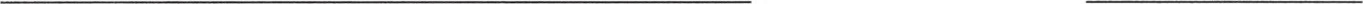 	Ф.И.О. полностью								подпись2024 год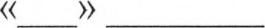 Приложение 2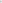 Ф.И.О.Школа, классПроизведение, авторОценка 0-5 балловОценка 0-5 балловОценка 0-5 балловОценка 0-5 балловОценка 0-5 балловОценка 0-5 балловФ.И.О.Школа, классПроизведение, авторсодер- жание компо- зиция образ- ность ритм артис- тизмитогоПримечание, РекомендацииПримечание, РекомендацииПримечание, Рекомендации